VISPĀRĪGĀ INFORMĀCIJA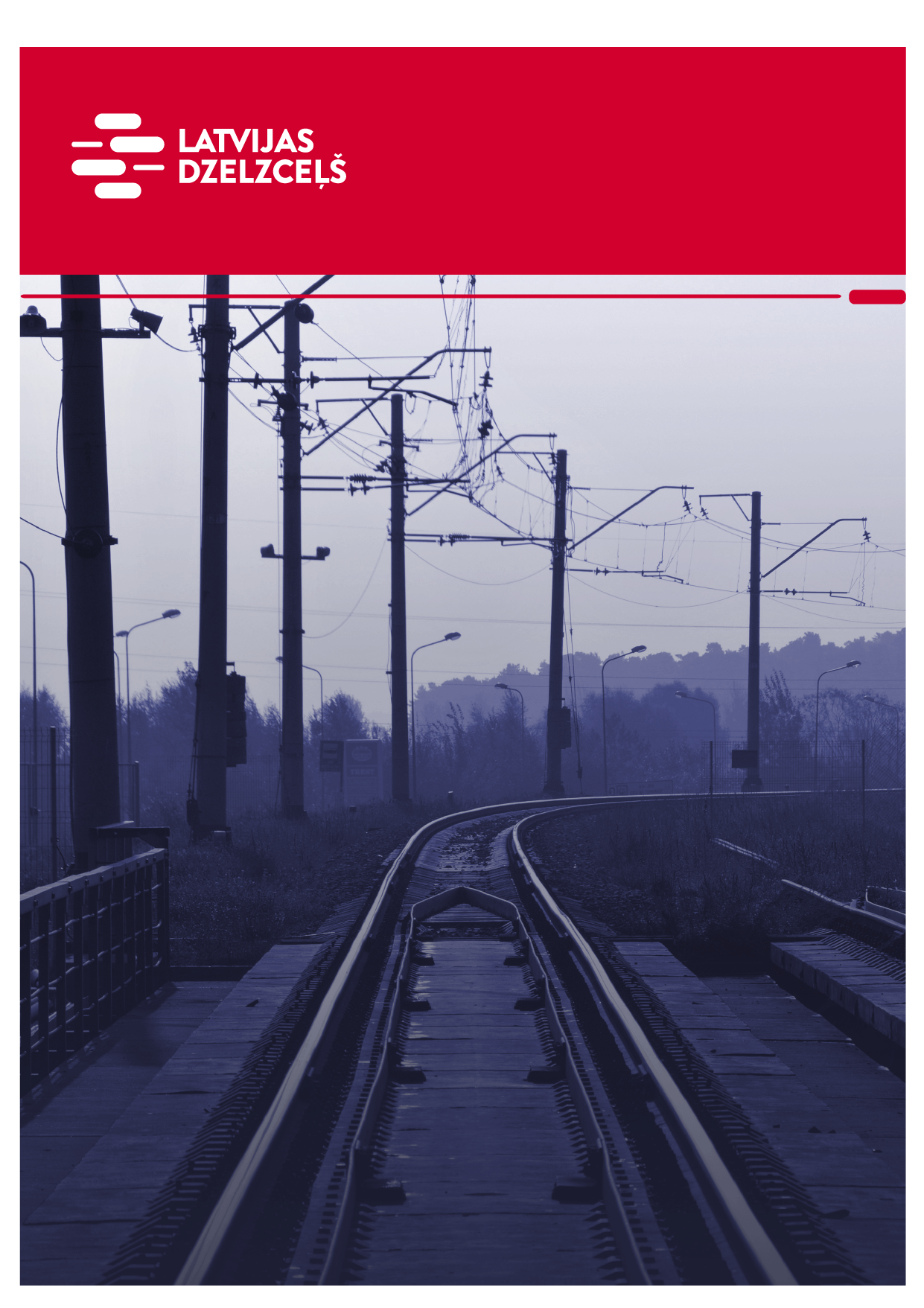 1.1.  Sarunu procedūras nolikumā ir lietoti šādi termini:1.1.1. sarunu procedūra (turpmāk var tikt saukts arī kā iepirkums) - sarunu procedūra ar publikāciju „GPS uzraudzības sistēmas uzturēšana un maršrutu lapu apstrāde” (iepirkuma identifikācijas Nr. LDZ 2023/103-SPAVC), kas tiek veikta saskaņā ar VAS “Latvijas dzelzceļš” Iepirkumu noteikumiem (apstiprināti ar VAS “Latvijas dzelzceļš” Valdes 2020.gada 10.februāra lēmumu Nr.VL-8/67);1.1.2. komisija – VAS “Latvijas dzelzceļš” iepirkuma komisija, kas pilnvarota organizēt sarunu procedūru ar publikāciju „GPS uzraudzības sistēmas uzturēšana un maršrutu lapu apstrāde”;1.1.3. sarunu procedūras nolikums (turpmāk var tik saukts arī kā nolikums vai sarunu procedūras dokumenti) - sarunu procedūras nolikums ar pielikumiem un jebkuri sarunu procedūras nolikuma precizējumi, skaidrojumi, izmaiņas vai grozījumi, kas var rasties iepirkuma procedūras gaitā; pasūtītājs/nomnieks – VAS „Latvijas dzelzceļš”; 1.1.6. ieinteresētais piegādātājs – piegādātājs, kas izteicis vēlmi piedalīties sarunu procedūrā;1.1.6. pretendents – piegādātājs, kas ir iesniedzis piedāvājumu sarunu procedūrai;1.1.7. pakalpojums – GPS uzraudzības sistēmas uzturēšana un maršrutu lapu apstrāde saskaņā ar nolikuma un tā pielikumu prasībām (var tik saukti arī kā sarunu procedūras priekšmets). Pasūtītaja rekvizīti:Iepirkuma līgums tiks slēgts starp sarunu procedūras uzvarētāju un pasūtītāju.Pasūtītāja kontaktpersona: organizatoriska rakstura jautājumos un jautājumos par nolikumu: komisijas sekretāre – VAS “Latvijas dzelzceļš” Iepirkumu biroja vecākā iepirkumu speciāliste Inese Kempa, tālruņa numurs: 29199663, e-pasta adrese: inese.kempa@ldz.lv.1.4. Piedāvājuma iesniegšana un atvēršana:1.4.1. piedāvājumu sarunu procedūrai iesniedz līdz 2023.gada 27.jūnijam plkst.09.30, Latvijā, Rīgā, Gogoļa ielā 3, 1.stāvā, 100.kabinetā (VAS “Latvijas dzelzceļš” Kancelejā). Piedāvājumu iesniedz personīgi, ar kurjera starpniecību vai ierakstītā vēstulē; 1.4.2. piedāvājumu sarunu procedūrai atver 2023.gada 27.jūnijā plkst.10.00, Latvijā, Rīgā, Gogoļa ielā 3, 344.kabinetā;1.4.3. piedāvājumu, kas iesniegts komisijai pēc 1.4.1.punktā noteiktā termiņa, pasūtītājs nosūta atpakaļ pretendentam bez izskatīšanas;1.4.4. sarunu procedūrā  nav atļauts iesniegt piedāvājuma variantus;1.4.5. pretendents var grozīt vai atsaukt savu piedāvājumu, iesniedzot komisijai par to rakstisku paziņojumu līdz 1.4.1.punktā noteiktajam termiņam. Šādā gadījumā pretendents uz aploksnes norāda „Piedāvājuma grozījums” vai „Piedāvājuma atsaukums”. Iestājoties šādiem apstākļiem, komisija izskata un vērtē vienīgi aktuālo (jauno) piedāvājumu;1.4.6. ja komisija saņem pretendenta piedāvājuma atsaukumu vai grozījumu, to atver pirms piedāvājuma;1.4.7. komisija piedāvājumus atver to iesniegšanas secībā, nosaucot pretendentu, piedāvājuma apjomu un cenu;1.4.8. piedāvājumu atvēršana nav atklāta.1.5. Piedāvājuma derīguma termiņš: 100  dienas no piedāvājuma atvēršanas dienas.1.6. Piedāvājuma noformēšana:	1.6.1. Piedāvājums papīra formā jāiesniedz* drošā un aizvērtā iepakojumā, lai tā saturam nevar piekļūt, nesabojājot iesaiņojumu, uz iepakojuma jānorāda: „Piedāvājums sarunu procedūrai ar publikāciju “GPS uzraudzības sistēmas uzturēšana un maršrutu lapu apstrāde” (iepirkuma identifikācijas Nr. LDZ 2023/11-SPAVC)”. Neatvērt līdz 2023.gada 27.jūnijam, plkst. 10.00” un adresē: VAS „Latvijas dzelzceļš” Iepirkumu birojam, Gogoļa ielā 3, Rīgā, Latvijā, LV-1547. *Iepirkumā tiek pieņemti piedāvājumi elektroniskā formā. Šādā gadījumā pretendents iesniedz piedāvājumu (piedāvājuma dokumentus) parakstītu ar drošu elektronisku parakstu, nosūtot nolikuma 1.3.punktā norādītajai  Pasūtītāja kontaktpersonai uz e-pastu. Attiecībā uz minēto, pretendents ar šo tiek informēts, ka Pasūtītāja e-pasta sistēma nenodrošina elektroniski iesniegtu dokumentu atvēršanu tikai pēc piedāvājuma iesniegšanas termiņa beigām, un pretendentam jāapzinās, ka nevar tikt nodrošināta piedāvājuma satura konfidencialitāte līdz piedāvājumu iesniegšanas termiņa beigām.1.6.2. Sarunu procedūrā piedāvājuma dokumenti jāiesniedz papīra formā 1 piedāvājuma oriģinālu* un 1 kopiju. Uz piedāvājuma oriģināla titullapas norāda “ORIĢINĀLS”, uz piedāvājuma kopijas titullapas - “KOPIJA”*.Papildus piedāvājums (nolikuma 3.punktā uzskaitītie dokumenti) jāiesniedz arī elektroniskā formā PDF formātā vai citā pasūtītājam ērti un vienkārši pieejamā formātā pēc piedāvājumu iesniegšanas termiņa beigām 1 darba dienas laikā, nosūtot to uz 1.3.punktā norādīto e-pasta adresi. Ja starp dokumentu sējumiem (tai skaitā nolikuma 1.6.3.punktā minētajiem elektroniski iesniegtajiem dokumentiem) tiks konstatētas pretrunas, vērā tiks ņemts piedāvājuma oriģināls.*Iesniedzot piedāvājumu elektroniski (skat. nolikuma 1.6.1.punkta piezīmi), pēc satura un jēgas šis punkts nav piemērojams, līdz ar to nav jāiesniedz kopijas vai papildus eksemplārs elektroniskā formā.1.6.3. Piedāvājuma dokumentus papīra formā iesniedz cauršūtus vai caurauklotus. Piedāvājuma dokumentus elektroniskā formā iesniedz Microsoft Office 2010 (vai vēlākās programmatūras versijas) rīkiem lasāmā formātā, piem., PDF, MS vai citā pasūtītājam ērti un vienkārši pieejamā formātā. Piedāvājuma dokumenti jāiesniedz latviešu valodā vai citā valodā, pievienojot tulkojumu latviešu valodā. Par dokumentu tulkojuma atbilstību oriģinālam atbild pretendents.1.6.4. piedāvājuma un tam pievienoto dokumentu izstrādāšanā un noformēšanā ievēro Ministru kabineta 2018.gada 4.septembra noteikumu Nr.558 „Dokumentu izstrādāšanas un noformēšanas kārtība” prasības (attiecībā uz dokumentu parakstīšanu, atvasinājumu, tulkojumu noformēšanu, apliecināšanu u.tml.);1.6.5. finanšu piedāvājumā cenu norāda EUR, bez pievienotās vērtības nodokļa (PVN). Norādot cenu, skaitļi tiek noapaļoti līdz simtdaļām (divi cipari aiz komata);1.6.6. piedāvājuma cenā jābūt iekļautām pilnīgi visām izmaksām, kas saistītas ar pakalpojumu izpildi atbilstoši nolikuma prasībām, t.sk. personāla un administratīvās izmaksas, sociālais u.c. nodokļi saskaņā ar Latvijas Republikas normatīvajiem aktiem, pieskaitāmās izmaksas, ar peļņu un riska faktoriem saistītās izmaksas, neparedzamie izdevumi u.tml. Piedāvājuma cenā neiekļautās izmaksas līguma izpildes laikā netiks kompensētas. Piedāvātajai cenai (attiecīgi līgumā fiksētajai cenai) līguma izpildes laikā jābūt nemainīgai: arī valūtas kursa, cenu inflācijas un citu pakalpojuma sniegšanas izmaksas ietekmējošu faktoru izmaiņu gadījumos. Izņēmums ir Euribor procentu likme.1.6.7. informāciju, kas ir komercnoslēpums atbilstoši Komercnoslēpuma aizsardzības likuma 2.pantam vai kas uzskatāma par konfidenciālu informāciju, pretendents norāda savā piedāvājumā. Komercnoslēpums vai konfidenciāla informācija nevar būt informācija, kas saskaņā ar normatīvajiem aktiem ir noteikta par vispārpieejamu informāciju.1.7. Piedāvājumā iekļaujamā informācija un dokumenti: „Pretendentu atlases prasības (izslēgšanas noteikumi, kvalifikācijas prasības) / piedāvājumā iekļaujamā informācija un dokumenti”. 1.8. Pasūtītājam iesniedzamo dokumentu derīguma termiņš: 1.8.1. pretendenta izslēgšanas gadījumu neattiecināmību apliecinošās izziņas un citus līdzvērtīgus dokumentus, kurus izsniedz Latvijas kompetentās institūcijas, pasūtītājs pieņem un atzīst, ja tie izdoti ne agrāk kā vienu mēnesi pirms iesniegšanas dienas;1.8.2. komisija, izmantojot publiski pieejamās datu bāzes un publiski pieejamo informāciju var pārbaudīt un pārliecināties par pretendenta (Latvijas Republikā reģistrēta uzņēmuma) faktisko situāciju uz pieprasījuma brīdi - vai uz tiem neattiecas obligātie pretendentu izslēgšanas nosacījumi; 1.8.3. komisija ir tiesīga jebkurā brīdī pieprasīt no pretendenta iesniegt kompetentu institūciju izsniegtus kompetentu institūciju izsniegtus aktuālus dokumentus, kas apliecina, ka  uz pretendentu neattiecas obligātie pretendentu izslēgšanas nosacījumi, īpaši gadījumos, ja minēto informāciju nav iespējams pārbaudīt publiski pieejamās datu bāzēs.1.9. Sarunu procedūras dokumentu pieejamība un informācijas sniegšana: 1.9.1. pasūtītājs nodrošina brīvu un tiešu elektronisku pieeju iepirkuma dokumentiem un visiem papildus nepieciešamajiem dokumentiem, tai skaitā iepirkuma līguma projektam, pasūtītāja tīmekļvietnē www.ldz.lv sadaļā „Iepirkumi” pie attiecīgā iepirkuma sludinājuma;1.9.2. ja pasūtītājs objektīvu apsvērumu dēļ nevar nodrošināt brīvu un tiešu elektronisku pieeju iepirkuma dokumentiem un visiem papildus nepieciešamajiem dokumentiem, tai skaitā iepirkuma līguma projektam, pasūtītājs tos izsūta vai izsniedz ieinteresētajam piegādātājam (pretendentam) 5 darba dienu laikā pēc tam, kad elektroniski uz sarunu procedūras nolikuma 1.3.punktā minēto e-pasta adresi saņemts šo dokumentu pieprasījums;1.9.3. pasūtītājs nodrošina iespēju ieinteresētajam piegādātājam iepazīties klātienē uz vietas ar iepirkuma dokumentiem, sākot no iepirkuma izsludināšanas brīža VAS „Latvijas dzelzceļš” Iepirkumu birojā, Gogoļa ielā 3, Rīgā, LV-1547, 3.stāvā, 340.kabinetā (līdzi ņemot personu apliecinošu dokumentu un caurlaides noformēšanai iepriekš savlaicīgi, paziņojot konkrētu ierašanās laiku nolikuma 1.3.punktā norādītajai kontaktpersonai). 1.9.4. ieinteresētajam piegādātājam ir pienākums sekot līdzi pasūtītāja tīmekļvietnē www.ldz.lv sadaļā „Iepirkumi” pie attiecīgā iepirkuma sludinājuma publicētajai informācijai. Pasūtītājs nav atbildīgs par to, ja ieinteresētais piegādātājs nav iepazinies ar informāciju, kam ir nodrošināta brīva un tieša elektroniskā pieeja;1.9.5. ja ieinteresētais piegādātājs ir laikus (ne vēlāk kā 6 dienas pirms piedāvājuma iesniegšanas termiņa beigām) pieprasījis pasūtītājam uz 1.3.punktā norādīto e-pasta adresi papildu informāciju (skaidrojumu) par sarunu procedūras dokumentos iekļautajām prasībām attiecībā uz piedāvājumu sagatavošanu un iesniegšanu vai pretendentu atlasi, pasūtītājs to sniedz 5 darba dienu laikā pēc attiecīga pieprasījuma saņemšanas. Ja pieprasījums ir iesniegts vēlāk par norādīto termiņu, pasūtītājs izvērtē, vai atbildes sniegšanai ir nepieciešama papildus informācijas apstrāde, un, ja informācija ir ātri sagatavojama, pasūtītājs sniedz atbildi;1.9.6. pasūtītājs ievieto 1.9.5.punktā minēto informāciju tīmekļvietnē, kurā ir pieejami iepirkuma dokumenti un visi papildus nepieciešamie dokumenti, kā arī elektroniski nosūta atbildi ieinteresētajam piegādātājam, kurš iesniedzis pieprasījumu;1.9.7. Iepirkuma dokumentos iekļautie fizisko personu dati tiks apstrādāti, pamatojoties uz 2016. gada 27.aprīļa Eiropas Parlamenta un Padomes Regulu 2016/679 par fizisku personu aizsardzību attiecībā uz personas datu apstrādi un šādu datu brīvu apriti, ar ko atceļ Direktīvu 95/46/EK (Vispārīgā datu aizsardzības regula) 6.panta 1.daļas f) apakšpunktu. Personas datu apstrādes pārzinis ir VAS “Latvijas dzelzceļš” un SIA „LDZ ritošā sastāva serviss”. INFORMĀCIJA PAR SARUNU PROCEDŪRAS PRIEKŠMETUSarunu procedūras priekšmeta apraksts un apjoms: GPS uzraudzības sistēmas uzturēšana un maršrutu lapu apstrāde saskaņā ar Tehnisko specifikāciju (sk. šī nolikuma 2.pielikumu) un līguma projektu (sk. šī nolikuma 5.pielikumu).2.2. Piedāvājumu var iesniegt par visu iepirkuma priekšmetu kopumā pilnā apjomā.2.3. Pasūtītājs/nomnieks ir tiesīgs finansiālu vai citu apsvērumu dēļ palielināt vai samazināt sarunu procedūras priekšmeta apjomu un līguma kopējo summu.Nomas periods – divi gadi no līguma noslēgšanas;izpildes vieta: saskaņā ar Tehnisko specifikāciju (nolikuma 2.pielikums);apjoms - automašīnu aptuvenais skaits: 413 (VAS LDZ), 16 (RSS);paredzamā summa VAS LDZ: 59 300.00 EUR;paredzamā summa VAS LDZ: 5 000.00 EUR.Iepirkuma nomenklatūras (CPV) galvenais kods: 72261000-2 (Programmatūras atbalsta pakalpojumi).Iepirkuma nomenklatūras (CPV) papildu kods: 72262000-9 (Programmatūras izstrādes pakalpojumi). Pakalpojuma izpildes vieta: Latvijas Republika.Piedāvājuma varianti nav atļauti.PRETENDENTU IZSLĒGŠANAS NOTEIKUMI  Pretendentu izslēgšanas noteikumus skatīt sarunu procedūras nolikuma 1.7.punkta tabulā  „Pretendentu atlases prasības (izslēgšanas noteikumi, kvalifikācijas prasības) / piedāvājumā iekļaujamā informācija un dokumenti. kvalifikācijas prasības pretendentIEmSkatīt sarunu procedūras nolikuma 1.7.punkta tabulu „Pretendentu atlase (izslēgšanas noteikumi, kvalifikācijas prasības) / piedāvājumā iekļaujamā informācija un dokumenti.PRETENDENTU PIEDĀVĀJUMU IZVĒRTĒŠANA5.1. Piedāvājumu izvēles kritērijs: sarunu procedūras nolikuma prasībām atbilstošs piedāvājums ar viszemāko cenu (EUR bez PVN) par sarunu procedūras priekšmetu kopumā.5.2. Piedāvājumu vērtēšanas kārtība:5.2.1.  komisija ir tiesīga pretendentu kvalifikācijas un piedāvājumu atbilstības pārbaudi veikt tikai pretendentam, kuram būtu piešķiramas iepirkuma līguma slēgšanas tiesības. Veicot pretendentu atlasi, komisija pārbauda piedāvājuma noformējuma, satura, pretendenta kvalifikācijas atbilstību sarunu procedūras nolikuma prasībām, kā arī vai ir iesniegti visi nepieciešamie dokumenti un pārliecinās, vai uz pretendentu neattiecas sarunu procedūras nolikuma 3.punktā minētie izslēgšanas gadījumi. Ja pretendents vai pretendenta piedāvājums neatbilst kādām no minētajām prasībām, komisija lemj par pretendenta piedāvājuma noraidīšanu un izslēgšanu no turpmākās dalības sarunas procedūrā. Ja piedāvājumā ir pieļauta noformējuma prasību neatbilstība, komisija vērtē to būtiskumu un lemj par piedāvājuma noraidīšanas pamatotību;5.2.2. pēc sarunu procedūras nolikuma 5.2.1.punktā minētās pārbaudes komisija izvērtē pretendenta piedāvājuma atbilstību sarunu procedūras nolikuma tehniskajām prasībām. Ja piedāvājums neatbilst minētajām prasībām, komisija lemj par pretendenta piedāvājuma noraidīšanu un izslēgšanu no turpmākās dalības sarunu procedūrā;5.2.3. piedāvājumu vērtēšanas laikā komisija pārbauda, vai piedāvājumā nav aritmētisku kļūdu. Ja komisija konstatē šādas kļūdas, tā šīs kļūdas izlabo. Par kļūdu labojumu un laboto piedāvājuma summu komisija paziņo pretendentam, kura pieļautās kļūdas labotas. Vērtējot finanšu piedāvājumu, komisija ņem vērā labojumus;5.2.4. pasūtītājs ir tiesīgs lūgt, lai pretendents vai kompetenta institūcija precizē vai izskaidro piedāvājuma dokumentus, kas iesniegti atbilstoši nolikumā izvirzītajām atlases un kvalifikācijas prasībām, kā arī piedāvājumu vērtēšanas gaitā pieprasīt, lai tiek izskaidrota tehniskajā vai finanšu piedāvājumā iekļautā informācija;5.2.5. ja pretendentu piedāvājumi pasūtītājam nav izdevīgi, komisija ir tiesīga pirms lēmuma par sarunu procedūras rezultātiem pieņemšanas piedāvāt visiem pretendentiem, kas iesnieguši sarunu procedūras nolikuma prasībām atbilstošus piedāvājumus, samazināt piedāvājuma cenu;		5.2.6. saskaņā ar Starptautisko un Latvijas Republikas nacionālo sankciju likumu pirms lēmuma pieņemšanas par iepirkuma līguma slēgšanas tiesību piešķiršanu tiek veikta pretendenta, kuram būtu piešķiramas līguma slēgšanas tiesības, pārbaude. Pretendents tiks izslēgts no dalības iepirkumā un tā piedāvājums netiks izskatīts, ja attiecībā uz pretendentu vai kādu no likumā minētajām personām tiks konstatētas Starptautisko un Latvijas Republikas nacionālo sankciju likuma 11.1 panta pirmajā daļā noteiktās sankcijas, kuras ietekmē līguma izpildi;	5.2.7. pēc sarunu procedūras nolikuma 5.2.6.punktā minētās informācijas izvērtēšanas komisija izvēlas sarunu procedūras prasībām atbilstošu piedāvājumu ar viszemāko cenu par sarunu procedūras priekšmetu kopumā un pretendentu, uz kuru nav attiecināmi šī nolikuma 3.punktā minētie izslēgšanas gadījumi.SARUNAS AR PRETENDENTIEM6.1. Sarunas pēc nepieciešamības var tikt rīkotas pēc piedāvājumu pārbaudes vai piedāvājumu pārbaudes gaitā, ja:6.1.1. komisijai nepieciešami piedāvājumu precizējumi;6.1.2. nepieciešams vienoties par iespējamām izmaiņām sarunu procedūras priekšmetā, līguma projekta būtiskos grozījumos, piemēram: izpildes termiņos, sarunu procedūras priekšmeta apjomā, tehniskajos noteikumos;6.1.3. nepieciešams vienoties par pasūtītājam izdevīgāku cenu un samaksas noteikumiem.6.2. Gadījumā, ja divi vai vairāk pretendenti ir iesnieguši piedāvājumus ar vienādām zemākajām cenām, uzvarētāja noteikšanai komisija veiks izlozi.6.3. Izloze un sarunas tiks protokolētas.6.4. (ja nepieciešams) Sarunu rīkošanai var tikt paredzētas atkārtotas piedāvājumu iesniegšanas.SARUNU PROCEDŪRAS REZULTĀTU PAZIŅOŠANA UN IEPIRKUMA LĪGUMA NOSLĒGŠANA, LĪGUMA NODROŠINĀJUMA NOSACĪJUMI7.1. Sarunu procedūra beidzas pēc visu pretendentu noteiktā kārtībā iesniegto piedāvājumu izvērtēšanas, sarunām (ja nepieciešams), sarunu procedūras uzvarētāja/-u noteikšanas vai pēc sarunu procedūras izbeigšanas, vai pārtraukšanas.7.2. Ja sarunu procedūrā nav iesniegti piedāvājumi vai ja iesniegtie piedāvājumi neatbilst sarunu procedūras dokumentos noteiktajām prasībām, komisija pieņem lēmumu izbeigt sarunu procedūru.7.3. Komisija ir tiesīga jebkurā brīdī pārtraukt sarunu procedūru, ja tam ir objektīvs pamatojums. 7.4. Ja sarunu procedūrā iesniegts viens piedāvājums, komisija lemj, vai tas atbilst sarunu procedūras nolikumam, vai tas ir izdevīgs un vai attiecīgo pretendentu var atzīt par uzvarētāju sarunu procedūrā.7.5. Komisijas lēmuma apstiprināšana un lēmums par līguma slēgšanu ir pamats līguma noslēgšanai ar sarunu procedūras uzvarētāju (atbilstoši sarunu procedūras nolikuma 5.pielikumam).7.6. Nomnieks 5 darba dienu laikā pēc lēmuma pieņemšanas rakstiski informē visus pretendentus par sarunu procedūras rezultātiem. Gadījumā, ja sarunu procedūra tika izbeigta vai pārtraukta, komisija vienlaikus informē visus pretendentus par visiem iemesliem, kuru dēļ sarunu procedūra tika izbeigta vai pārtraukta.7.7. Saņemot uzaicinājumu slēgt līgumu, pretendentam jāparaksta un jāiesniedz pasūtītājam līgums 3 darbdienu laikā no brīža, kad pasūtītājs uzaicinājis pretendentu parakstīt līgumu.7.8. Ja izraudzītais pretendents atsakās slēgt iepirkuma līgumu, pasūtītājs pieņem lēmumu slēgt līgumu ar nākamo pretendentu, kurš piedāvājis viszemāko cenu, vai pārtraukt sarunu procedūru, neizvēloties nevienu piedāvājumu. Ja pieņemts lēmums slēgt līgumu ar nākamo pretendentu, kurš piedāvājis viszemāko cenu, bet tas atsakās līgumu slēgt, pasūtītājs pieņem lēmumu pārtraukt sarunu procedūru, neizvēloties nevienu piedāvājumu.Pielikumā:  1.pielikums –	Pieteikums / Finanšu piedāvājums dalībai sarunu procedūrā /forma/;2.pielikums –	Tehniskā specifikācija /forma/;2.A pielikums - GPS iekārtu modeļu, transportlīdzekļu saraksts;3.pielikums – Informācija par pretendenta norādīto personu /forma/;4.pielikums – Informācija par personu apvienību /forma/;5.pielikums – Līguma projekts.Iepirkuma komisijas priekšsēdētāja,Iepirkumu biroja vadītāja                                          			               Dina SmilktenaKempa, 29199663inese.kempa@ldz.lv1. pielikums VAS „Latvijas dzelzceļš” sarunu procedūras ar publikāciju  „GPS uzraudzības sistēmas uzturēšana un maršrutu lapu apstrāde”nolikumam[uz pretendenta uzņēmuma veidlapas]	/forma/PIETEIKUMS DALĪBAI SARUNU PROCEDŪRĀ AR PUBLIKĀCIJU„GPS uzraudzības sistēmas uzturēšana un maršrutu lapu apstrāde” (iepirkuma identifikācijas Nr. LDZ 2023/103-SPAVC)    2023.gada “___.”_________ Nr.____________________Pretendents _________________________________________________________________                                                    (Pretendenta nosaukums)reģ.Nr. ______________________________________________________________________,tā ____________________________________________________________________ personā,                       (vadītāja vai pilnvarotās personas vārds, uzvārds, amats)ar šī pieteikuma iesniegšanu:apliecina savu dalību VAS „Latvijas dzelzceļš” izsludinātajā sarunu procedūrā ar publikāciju „GPS uzraudzības sistēmas uzturēšana un maršrutu lapu apstrāde” (iepirkuma identifikācijas Nr. LDZ 2023/103-SPAVC) (turpmāk – sarunu procedūra); piedāvā sniegt sarunu procedūras priekšmetā minēto pakalpojumu par piedāvājuma kopējo summu___________________ EUR (_________euro un ____ centi) bez PVN;apliecina, ka sarunu procedūras nolikums ir skaidrs un saprotams, iebildumu un pretenziju nav un līguma slēgšanas tiesību piešķiršanas gadījumā apņemas pildīt visus sarunu procedūras nolikuma noteikumus; atzīst sava piedāvājuma derīguma termiņu 100 dienas no piedāvājumu atvēršanas dienas; apliecina, ka neatbilst nevienam no šī nolikuma 3.punktā minētajiem pretendentu izslēgšanas gadījumiem; apliecina, ka ir informēts, ka, izpildoties kādam no šī nolikuma 3.punktā minētajiem pretendentu izslēgšanas gadījumiem piedāvājuma derīguma termiņa laikā, pretendenta piedāvājums var tikt noraidīts vai līguma slēgšanas tiesību piešķiršanas gadījumā pasūtītājs var atteikties slēgt iepirkuma līgumu; apliecina, ka līguma nodrošinājuma nosacījumi ir skaidri un 10 darba dienu laikā pēc līguma noslēgšanas pasūtītājam tiks iesniegts sarunu procedūras nolikuma prasībām atbilstošs līguma nodrošinājums; apliecina, ka piedāvājuma kopējā summā ir iekļautas pilnīgi visas izmaksas, kas saistītas ar pakalpojuma izpildi, t.sk., personāla un administratīvās izmaksas, sociālais u.c. nodokļi (izņemot PVN), pieskaitāmās izmaksas, ar peļņu un riska faktoriem saistītās izmaksas, neparedzamie izdevumi u.tml.;garantē, ka Iekārtas ir ar preču marķējumu  un atbilst saistošo Eiropas Savienības direktīvu un LR Ministru kabineta noteikumu Nr.208 „Iekārtu elektromagnētiskās saderības noteikumi” un Ministru kabineta noteikumu Nr.360 „Radioiekārtu atbilstības novērtēšanas, piedāvāšanas tirgū, uzstādīšanas un lietošanas noteikumi” prasībām; 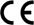 garantē, ka pakalpojuma izpildē tiks pieaicināti kvalificēti speciālisti, kuri ir kompetenti, lai sniegtu sarunu procedūras nolikumā minēto pakalpojumu un tas tiks veikts saskaņā ar labāko praksi; apliecina, ka sarunu procedūras priekšmetā minētais pakalpojums tiks sniegts, izmantojot materiālus, kas ir sertificēti un atbilst Eiropas Savienības normatīvo aktu prasībām;piedāvā samaksas termiņu 30 kalendārās dienas no darbu pieņemšanas dokumenta parakstīšanas dienas un rēķina par apmaksu saņemšanas dienas;apliecina, ka pretendents [pretendenta nosaukums:] _______, tā darbinieks vai pretendenta piedāvājumā norādītā persona nav konsultējusi vai citādi bijusi iesaistīta iepirkuma dokumentu sagatavošanā, kā arī nav mēģinājusi prettiesiski ietekmēt pasūtītāja vai iepirkuma komisijas, vai iepirkuma komisijas locekļa lēmumu attiecībā uz iepirkuma procedūru vai iegūt tādu konfidenciālu informāciju, kas tam sniegtu nepamatotas priekšrocības iepirkuma procedūrā;apliecina, ka uz to (kā arī personu apvienības dalībnieku, ja attiecināms) nav attiecināmas Starptautisko un Latvijas Republikas nacionālo sankciju likumā noteiktās starptautiskās vai nacionālās sankcijas vai būtiskas finanšu un kapitāla tirgus intereses ietekmējošas Eiropas Savienības vai Ziemeļatlantijas līguma organizācijas dalībvalsts noteiktās sankcijas. Ja iepirkuma ietvaros vai iespējamā iepirkuma līguma izpildes laikā šādas sankcijas tiks piemērotas, pretendents nekavējoties rakstveidā par to paziņos Pasūtītājam;apliecina, ka ir iepazinies ar “Latvijas dzelzceļš” koncerna mājas lapā www.ldz.lv publicētajiem “Latvijas dzelzceļš” koncerna sadarbības partneru biznesa ētikas pamatprincipiem, atbilst tiem un apņemas arī turpmāk strikti tos ievērot pats un nodrošināt, ka tos ievēro arī tā darbinieki;informē par pēdējo 3 (trīs) darbības gadu laikā pretendenta sekmīgi izpildītu (-iem) līdzīgu (-iem) līgumu (-iem):Informācija par finansiālo stāvokli (atbilstoši nolikuma 3.2.3.3.punkta nosacījumiem):garantē, ka visas sniegtās ziņas ir patiesas;Pretendenta rekvizīti: (Pretendents aizpilda tabulu, norādot visu pieprasīto informāciju)Pretendenta vadītāja vai pilnvarotās personas amats, vārds un uzvārds ____________________ _____________________ (paraksts)z.v.2. pielikums VAS „Latvijas dzelzceļš” sarunu procedūras ar publikāciju  „GPS uzraudzības sistēmas uzturēšana un maršrutu lapu apstrāde”nolikumam/forma/TEHNISKĀ SPECIFIKĀCIJAGPS iekārtU tehniskie parametriBilancē, pilna servisa nomā un operatīvajā līzingā esošo tehnoloģisko transporta līdzekļu globālās pozicionēšanas sistēmas ierīču (GPS) sekošanas un degvielas kontroles ierīču apkalpošana un elektronisko maršruta lapu apstrādes nodrošināšanaGPS uzraudzības sistēmaPakalpojuma sniedzējs saskaņā ar Līgumu un Pakalpojuma ņēmēja pasūtījumu nodrošina:Pakalpojuma ņēmēja GPS uzraudzības sistēmas ierīču apkalpošanu un uzturēšanu;Pakalpojuma ņēmēja piekļuvi Pakalpojuma sniedzēja sistēmai tiešsaistes (on-line) režīmā internetā, nosūtot nepieciešamos lietotājvārdus un paroles Pakalpojuma ņēmējam;Speciālistu konsultācijas, datu uzskaiti;Programatūru datu analīzei un standarta atskaišu sagatavošanai (datu analīzi un atskaišu sagatavošanu veic Pakalpojuma ņēmējs);Citus pakalpojumus.Pakalpojuma sniedzējs nodrošina datu pārraides pakalpojumus (SIM kartes pieslēguma, abonēšana un datu pārraide – GPRS);Pakalpojuma sniedzējs uzņemas pilnu atbildību par esošu GPS uzraudzības sistēmas iekārtu, kā arī nepieciešamības gadījumā ar Pakalpojuma sniedzēja uzstādītu GPS uzraudzības iekārtu, līdz brīdim, kad Pakalpojuma ņēmējs ir atdevis GPS uzraudzības sistēmas iekārtu īpašniekam vai Pakalpojuma sniedzējam (Pakalpojuma ņēmējs veicis GPS uzraudzības sistēmas iekārtas noņemšanu. Gadījumā, ja Pakalpojuma ņēmējs, tā darbinieki vai nezināma trešā puse veic tīšus GPS uzraudzības sistēmas ierīces bojājumus, tad Pakalpojuma ņēmējam ir pienākums atlīdzināt GPS uzraudzības sistēmas remonta izdevumus.GPS uzraudzības sistēmas pieslēgums degvielas kontrolei nodrošina datus par degvielas daudzumu bākā, kuru nosaka transporta līdzekļa bākas pludiņa stāvoklis noteiktajā laika momentā.Elektronisko maršruta lapu apstrādePakalpojuma ietvaros Pakalpojuma sniedzējs nodrošina:Maršruta lapu uzskaites sistēmas savienošanu ar Pakalpojuma ņēmēja rīcībā esošajām auto uzraudzības sistēmām, nodrošinot brauciena laiku, maršrutu un nobraukto un nobraukumu automātisko ielasīšanu katru dienu;Maršruta lapu uzskaites sistēmas savienošanu ar Pakalpojuma ņēmēja rīcībā esošajiem degvielas pirkumu datiem, nodrošinot informācijas ielasīšanu par katru kalendāro mēnesi līdz nākamā mēneša 5.datumam, ja Pakalpojuma ņēmējs iesniedz Pakalpojuma sniedzējam nepieciešamo informāciju līdz nākamā mēneša 4.datumam;Pakalpojuma ņēmējam tiešsaistes piekļuvi maršruta lapu uzskaites sistēmai internetā;Datu kopsavilkuma sagatavošanu un iesniegšanu Pakalpojuma ņēmēja grāmatvedības un kontroles vajadzībām līdz nākošā mēneša 10.datumam;Pakalpojuma ņēmējs ir atbildīgs par Pakalpojuma sniedzējam nepieciešamās informācijas iesniegšanu no savu pilnvaroto personu puses;Pakalpojuma ņēmējam administratora tiesības maršruta lapu uzskaites sistēmā (lietotāju pievienošana, administrēšana);Dubulto maršruta lapu apstiprināšanu (atbildīgā persona maršruta lapas pildīšanai, atbildīgā persona maršruta lapas apstiprināšanai);Pēc Pakalpojuma ņēmēja pieprasījuma veikt Pakalpojuma ņēmēja pārstāvju/darbinieku apmācību par maršruta lapu aizpildīšanu.Izmaksās jāiekļauj:1. Online – tiešsaistes maršrutu pārskati;2. GPS maršrutu kontrole;3. Ceļazīmju automātiskā veidošana, degvielas kontrole no CAN;4. Motora apgriezienu kontrole no CAN;5. Atskaites dažādos griezumos (km, degviela, darba laiki, motorstundas, pieturas, maršruti, dīkstāves utt.);6. Savienojamība ar grāmatvedības un uzskaites programmām;7. GPS iekārtas montāža/demontāža;8. Datu abonēšana;9. GPS iekārtu uzturēšana un apkalpošana.10. Vairāku automašīnas autovadītāju noteikšana (izvēles pakalpojums)Vadītāja vai pilnvarotās personas paraksts: __________________________________Vadītāja vai pilnvarotās personas vārds, uzvārds, amats ________________________z.v.2. A pielikums VAS „Latvijas dzelzceļš” sarunu procedūras ar publikāciju  „GPS uzraudzības sistēmas uzturēšana un maršrutu lapu apstrāde”nolikumamGPS iekārtu modeļi, transportlīdzekļu sarakstsVAS “Latvijas dzelzceļš” GPS iekārtu ražotāji un modeļi, to daudzums:RSS transportlīdzekļu saraksts, kuriem tiek veikti izsekošanas pakalpojumi:3.pielikums 			VAS „Latvijas dzelzceļš” sarunu procedūras ar publikāciju  „GPS uzraudzības sistēmas uzturēšana un maršrutu lapu apstrāde”nolikumamINFORMĀCIJA PAR PRETENDENTA NORĀDĪTO PERSONU/forma/[Norāda informāciju, ja kvalifikācijas prasību izpildei pretendents atsaucas uz norādīto personu iespējām, ja tas nepieciešams līguma izpildei]Pretendentam un norādītajai personai papildus augstāk minētajai informācijai jāiesniedz (atbilstoši nolikumam) šo personu apliecinājums vai vienošanās par sadarbību līguma izpildē.[datums:]________________________________________________[pretendenta pilnvarotās personas paraksts:] _________________________________________[pretendenta pilnvarotās personas vārds, uzvārds un amats:]____________________________4.pielikums 				VAS „Latvijas dzelzceļš” sarunu procedūras ar publikāciju  „GPS uzraudzības sistēmas uzturēšana un maršrutu lapu apstrāde”nolikumamINFORMĀCIJA PAR Personu apvienībU/forma/[Norāda informāciju, ja kvalifikācijas prasību izpildei pretendents balstās uz citu uzņēmēju iespējām, ja tas nepieciešams līguma izpildei]1) Personu apvienības nosaukums, faktiskā adrese, reģistrācijas Nr._____ [ja personu apvienība ir reģistrēta], tālruņa Nr., e-pasts:_________________________________________2) Personu apvienības pilnvarotā partnera / personālsabiedrības lietveža nosaukums, faktiskā adrese, reģistrācijas Nr., tālruņa Nr., e-pasts:_____________________________3) Personu apvienības pilnvarotā partnera / personālsabiedrības lietveža atbildīgās amatpersonas vārds, uzvārds, tālruņa Nr./fakss, e-pasts:_______________________________________4) Pārējo dalībnieku nosaukumi, adreses, tālruņa Nr./fakss, e-pasts:(4.1)___________________________________________________________(4.2)___________________________________________________________5) Kompetenču/atbildības sadalījums līguma izpildē katram dalībniekam personu apvienībā [apvienības nosaukums:] “_____________”. 6) Personu apvienībai papildus augstāk minētajai informācijai jāiesniedz (atbilstoši nolikumam) šādi dokumenti:(6.1.) Visu personu apvienības dalībnieku parakstīts apliecinājums vai vienošanās[Personu apvienības apliecinājumā vai vienošanā ir jānorāda, ka apvienības sastāvs un dalībnieki netiks mainīti līdz līguma izpildes beigām. Šajā apliecinājumā vai vienošanās ir jānorāda personu apvienības nosaukums (kas ir arī pretendenta nosaukums) un apvienības faktiskā adrese, un jāapliecina, ka personu apvienība un tās sastāvs būs nemainīgs līdz līguma izpildes beigām. Apliecinājumā vai vienošanā ir jānorāda personu apvienības Pilnvarotais partneris (norādot partnera pilnu nosaukumu, faktisko adresi), kurš tiek pilnvarots iesniegt un saņemt prasības visas personu apvienības vārdā.  Šādu apliecinājumu vai vienošanos ar parakstiem, datumiem un zīmogiem apstiprina visi apvienības dalībnieki.](6.2.) Vadošajam dalībniekam izsniegta pilnvara[Vadošais partneris tiek pilnvarots ar pilnvaru iesniegt un saņemt prasības visas personu apvienības vārdā][datums:]________________________________________________[pilnvarotās personas paraksts:]________________________________________________[ pilnvarotās personas vārds, uz vārds un amats:] _____________________________________5.pielikums VAS „Latvijas dzelzceļš” sarunu procedūras ar publikāciju  „GPS uzraudzības sistēmas uzturēšana un maršrutu lapu apstrāde”nolikumamPROJEKTSL Ī G U M S Nr.____________par GPS uzraudzības sistēmas uzturēšanu un maršrutu lapu apstrādiRīgā,								                 ___________________VAS „Latvijas dzelzceļš”, vienotais reģistrācijas Nr.40003032065, tās  ____________ personā, kurš darbojas uz 202_.gada ____________ izdotās parastās komercpilnvaras Nr. DJA- ____________ pamata (turpmāk - Pakalpojuma ņēmējs), no vienas puses, un______________, vienotais reģistrācijas Nr. _________________, tās  _______________ personā, kurš darbojas uz statūtu pamata (turpmāk  - Pakalpojuma sniedzējs), no otras puses, abi kopā turpmāk saukti – Puses, vai katra atsevišķi kā Puse, bez maldiem, spaidiem un viltus noslēdza šādu līgumu, turpmāk tekstā - Līgums:Līguma priekšmetsPakalpojuma sniedzējs nodrošina Pakalpojuma ņēmējam GPS uzraudzības sistēmas uzturēšanu un maršrutu lapu apstrādi (turpmāk – Pakalpojums/i) atbilstoši Valsts akciju sabiedrības “Latvijas dzelzceļš” organizētās sarunu procedūras ar publikāciju ”GPS uzraudzības sistēmas uzturēšana un maršruta lapu apstrāde” (turpmāk – iepirkums) nolikumam (apstiprināts ar iepirkuma komisijas 202_.gada __.__________ _.sēdes protokolu) un rezultātiem (apstiprināti ar VAS “Latvijas dzelzceļš” 202_.gada __.______ rīkojumu Nr.….),  Pakalpojuma sniedzēja piedāvājumam (202_.gada __.____________ pieteikuma vēstule Nr.___ ar tās pielikumiem) un “Finanšu piedāvājumam” (Līguma pielikums Nr.1).Pakalpojuma sniedzējs līdz 202_.gada _________ uzstāda GPS uzraudzības sistēmas SIM kartes Pakalpojuma ņēmēja norādītiem transporta līdzekļiem, kuru skaits Līguma darbības laikā var mainīties. Uzstādītās GPS uzraudzības sistēmas SIM kartes Pakalpojuma sniedzējs nodod Pakalpojuma ņēmējam ar Pakalpojuma pieņemšanas – nodošanas aktu, kurā t.sk. norāda GPS uzraudzības sistēmas SIM kartes vērtību.Samaksas nosacījumi un norēķinu kārtībaMaksa par Pakalpojumiem un to apraksts norādīts Līguma Pielikumā Nr. 1 „Finanšu piedāvājums”.Pakalpojuma ņēmējs samaksā Pakalpojuma sniedzēja iesniegtos rēķinus 30 kalendāra dienu laikā no rēķina saņemšanas dienas, ar pārskaitījumu uz Pakalpojuma sniedzēja bankas kontu. Pievienotās vērtības nodokli (PVN) aprēķina atbilstoši darījuma brīdī spēkā esošo normatīvo aktu prasībām. . PVN likmes maiņas gadījumā darījumam tiks piemērota likme atbilstoši spēkā esošo Latvijas Republikas normatīvo aktu prasībām.Pakalpojuma sniedzējs rēķinā norāda Pakalpojuma ņēmēja piešķirto Līguma numuru, juridisko adresi: Gogoļa iela 3, Rīga, LV-1547 un rekvizītus.Gadījumā, ja rēķins neatbilst spēkā esošo normatīvo aktu prasībām vai nav norādīts Pakalpojuma ņēmējs piešķirtais Līguma numurs, un/vai pieļautas matemātiskas vai citas kļūdas, kuras padara Līguma saistību izpildi par neiespējamu, Pakalpojuma ņēmējam ir tiesības neveikt maksājumus līdz korekti noformēta dokumenta saņemšanai. Šajā gadījumā maksājuma termiņš sākas no korekti noformēta dokumenta saņemšanas dienas un nav uzskatāms par kavējumu.Pakalpojuma sniedzējs ir tiesīgs vienpusēji mainīt Pakalpojumu maksu, ja neatkarīgi no Pakalpojuma sniedzēja ir izmainītas starptautiskās, valsts vai vietējās nodevas, nodokļi, iemaksas, kā arī ir veiktas izmaiņas Latvijas Republikas normatīvajos aktos, kas izmaina Pakalpojuma sniedzēja izmaksas, par izmaiņām rakstiski brīdinot Pakalpojuma ņēmēju vismaz 2 mēnešu iepriekš. GPS uzraudzības sistēmaPakalpojuma sniedzējs saskaņā ar Līgumu un Pakalpojuma ņēmēja pasūtījumu nodrošina: Pakalpojuma ņēmēja transporta līdzekļu aprīkošanu ar GPS iekārtas uzraudzības sistēmas  SIM karti;Pakalpojuma ņēmēja piekļuvi Pakalpojuma sniedzēja maršruta lapu uzskaites sistēmai tiešsaites (on line) režīmā interneta vietnē  ____________, nosūtot nepieciešamos lietotājvārdus un paroles Pakalpojuma ņēmējam. Pakalpojuma ņēmējs par saviem līdzekļiem nodrošina atbilstošu interneta pieslēgumu;speciālistu konsultācijas, datu uzskaiti;programmatūru datu analīzei un standarta atskaišu sagatavošanai (datu analīzi un atskaišu sagatavošanu veic Pakalpojuma ņēmējs);citus pakalpojumus.Pakalpojuma ņēmējs uzņemas pilnu atbildību par uzstādīto GPS uzraudzības sistēmas SIM karti līdz brīdim, kad Pakalpojuma ņēmējs ir atdevis GPS uzraudzības sistēmas  SIM karti Pakalpojuma sniedzējam (Pakalpojuma sniedzējs veicis GPS uzraudzības sistēmas SIM kartes noņemšanu). Gadījumā, ja Pakalpojuma ņēmējs, tā darbinieki vai nezināma trešā puse veic tīšus GPS uzraudzības sistēmas SIM kartes bojājumus, tad Pakalpojuma ņēmējam ir pienākums atlīdzināt GPS uzraudzības sistēmas remonta izdevumus. Ja Pakalpojuma ņēmēja vainas dēļ GPS uzraudzības sistēmas SIM karte tiek iznīcināta vai Pakalpojuma ņēmējs nevar atdot GPS uzraudzības sistēmas SIM karti Pakalpojuma sniedzējam, tad Pakalpojuma ņēmējam ir pienākums atlīdzināt GPS uzraudzības sistēmas SIM kartes  vērtību.Maršruta lapu apstrādePakalpojuma „Maršruta lapu apstrāde” ietvaros Pakalpojuma sniedzējs nodrošina:maršruta lapu uzskaites sistēmas savietošanu ar Pakalpojuma ņēmēja rīcībā esošajām auto uzraudzības sistēmām, nodrošinot brauciena laiku, maršrutu un nobraukumu automātisko ielasīšanu katru darba dienu;maršruta lapu uzskaites sistēmas savietošanu ar Pakalpojuma ņēmēja rīcībā esošajām degvielas pirkumu datiem, nodrošinot informācijas ielasīšanu par katru kalendāro mēnesi līdz nākamā mēneša 5.datumam, ja Pakalpojuma ņēmējs iesniedz Pakalpojuma sniedzējam nepieciešamo informāciju līdz nākamā mēneša 4.datumam;Pakalpojuma ņēmējam tiešsaistes piekļuvi maršruta lapu uzskaites sistēmai interneta vietnē ______________;datu kopsavilkuma sagatavošanu un iesniegšanu Pakalpojuma ņēmēja grāmatvedības un kontroles vajadzībām līdz nākamā mēneša 10.datumam.Pakalpojuma ņēmējs ir atbildīgs par Pakalpojuma sniedzējam nepieciešamās informācijas iesniegšanu no savu pilnvaroto personu puses;pēc Pakalpojuma ņēmēja pieprasījuma veikt Pakalpojuma ņēmēja pārstāvju/darbinieku apmācību par maršruta lapu aizpildīšanu.Pakalpojuma ņēmējam administratora tiesības maršruta lapu uzskaites sistēmā (lietotāju pievienošana, administrēšana);Dubulto maršruta lapu apstiprināšanu (atbildīgā persona maršruta lapas pildīšanai, atbildīgā persona maršruta lapas apstiprināšanai);Pakalpojuma ņēmējs nodrošina, ka Pakalpojuma ņēmēja pārstāvji/darbinieki veiks maršruta lapu aizpildīšanu, izmantojot vienīgi tiešsaistes piekļuvi maršruta lapu uzskaites sistēmai interneta vietnē ______________, kā arī maršruta lapas tiks pabeigtas sistēmā līdz nākamā mēneša 5.datumam.Pakalpojuma sniedzēja pienākumiPakalpojuma sniedzējs apņemas sniegt Pakalpojumus saskaņā ar Līgumu.Pakalpojuma sniedzējs iesniedz rēķinu un tā atšifrējumu Pakalpojuma ņēmējam par sniegtajiem Pakalpojumiem reizi mēnesī līdz 5.datumam. Pakalpojumu sniedzējs sagatavo Pakalpojumu ņēmējam rēķinu elektroniskā veidā un tas ir derīgs bez paraksta, un ir abām Pusēm saistošs. Uz rēķina tiek norādīta piezīme: „Šis rēķins ir sagatavots elektroniski un ir derīgs bez paraksta”. Pakalpojumu sniedzējs sagatavoto rēķinu sūta no e-pasta adreses __________ uz Pakalpojuma ņēmēja e-pasta adresi: rekini@ldz.lv.Pakalpojuma ņēmēja pienākumi    Pakalpojuma ņēmējs nodrošina transporta līdzekļu piegādi uz GPS uzraudzības sistēmas  SIM kartes uzstādīšanu saskaņotajos laikos.Pakalpojuma ņēmējs apņemas ievērot Līgumā un visos tā pielikumos noteiktās saistības un rūpēties, lai minētos noteikumus ievērotu viņa pilnvarotie Pakalpojumu lietotāji. Pakalpojuma ņēmējs ir atbildīgs par tā pilnvaroto Pakalpojumu lietotāju darbību un tā radītajām sekām, atlīdzinot tīšos zaudējumus Pakalpojuma sniedzējam.Pakalpojuma ņēmējs par saņemtajiem Pakalpojumiem apņemas savlaicīgi un pilnā apmērā veikt samaksu saskaņā ar Līgumu. Komercnoslēpums7.1. Līguma noteikumi, kā arī informācija, kas saistīta ar pušu sadarbību vai informācija par  Pakalpojuma ņēmēju, kura  Pakalpojuma sniedzēja rīcībā nonākusi šī Līguma izpildes rezultātā, uzskatāma par  Pakalpojuma ņēmēja  komercnoslēpumu un bez  Pakalpojuma ņēmēja iepriekšējas rakstiskas piekrišanas nav izpaužama trešajām personām. Šī saistība nav aprobežota ar Līguma izpildes termiņu un ir beztermiņa. Šajā punktā minētās saistības neattiecas uz informāciju, kura ir publiski pieejama un informāciju, kas atklājama attiecīgām valsts institūcijām saskaņā ar spēkā esošajiem tiesību aktiem, ja tā tiek sniegta šīm institūcijām. Saņemto  Pakalpojuma ņēmēja komercnoslēpumu saturošo informāciju,  Pakalpojuma sniedzējs apņemas izmantot vienīgi šajā Līgumā norādītajam mērķim, ievērojot  Pakalpojuma ņēmēja komercintereses un šo komercnoslēpuma pienākumu.Pušu atbildība un soda sankcijasPuses atlīdzina viena otrai zaudējumus, kas otrai Pusei nodarīti viņu ļaunprātības vai rupjas neuzmanības dēļ.Par zaudējumu, ko nodarījušas trešās personas, viena Puse atbild otrai tikai tad, kad viņa pati, pretēji Līgumam, devusi iespēju šo zaudējumu nodarīt, vai kad viņai bijuši līdzekļi to paredzēt un/vai novērst.Maksājuma kavējuma gadījumā Pakalpojuma sniedzējam ir tiesības pieprasīt, lai Pakalpojuma ņēmējs maksā Pakalpojuma sniedzējam līgumsodu 0,1% apmērā no neapmaksātā rēķina summas par katru nokavējuma dienu, bet ne vairāk kā 10% no neapmaksātā rēķina summas.Par Pakalpojuma izpildes termiņa nokavējumu, par kādu Puses vienojušās, Pakalpojuma ņēmējam ir tiesības pieprasīt, lai Pakalpojuma sniedzējs maksā Pakalpojuma ņēmējam līgumsodu 0,1% apmērā no neizpildīto Pakalpojumu summas par katru nokavēto dienu, bet ne vairāk kā 10% no kopējās neizpildīto Pakalpojumu summas.Puses apņemas nekavējoties informēt otru Pusi, ja mainās Līguma 5.3.punktā minētās e-pasta adreses.Ja Valsts ieņēmumu dienests apturēs Pakalpojuma sniedzēja saimniecisko darbību, Pakalpojuma ņēmējs ievēros likuma „Par nodokļiem un nodevām” 34.1 pantā noteiktās prasības.Pakalpojuma sniedzējs garantē un apliecina, ka Līguma izpildei iesaistītie dalībnieki nav iekļauti un uz tiem nav attiecināmas starptautiskās vai nacionālās sankcijas atbilstoši Eiropas Savienības tiesību aktos un Latvijas Republikas nacionālajos tiesību aktos norādītajam. Ja Līguma izpildes laikā šādas sankcijas tiks piemērotas vai kļūs attiecināmas, Pakalpojuma sniedzējs nekavējoties rakstveidā par to paziņos Pakalpojuma ņēmējam.Pakalpojuma sniedzējs garantē un apliecina neiesaistīties, izbeigt un neuzturēt darījuma attiecības ar personām, kuras pārkāpj Līguma 8.7. punktā norādītās tiesiskās normas, sankcijas un ierobežojumus.Līguma termiņš un atkāpšanās no LīgumaLīgums stājas spēkā ar parakstīšanas brīdi un ir spēkā divus gadus no līguma noslēgšanas brīža. 9.2. Katra puse var vienpusēji izbeigt Līgumu pilnībā vai daļā, par to rakstveidā informējot otru Pusi ne mazāk kā 30 kalendāra dienas iepriekš. Līguma pirmstermiņa izbeigšanas gadījumā, Puses norēķinās par faktiski sniegtajiem Pakalpojumiem.Līgums nekavējoties vienpusējā kārtā var tikt izbeigts, ja Līgumu nav iespējams izpildīt tādēļ, ka Līguma izpildes laikā kādai no pusēm ir piemērotas starptautiskās vai nacionālās sankcijas vai būtiskas finanšu un kapitāla tirgus intereses ietekmējošas Eiropas Savienības vai Ziemeļatlantijas līguma organizācijas dalībvalsts noteiktās sankcijas.Ja Līguma 9.3. punktā piemēroto sankciju dēļ Pakalpojuma ņēmējam nav tiesības veikt samaksu Pakalpojuma sniedzējam, Pakalpojuma ņēmējs atliek samaksas veikšanu un samaksai noteiktie termiņi tiek pagarināti līdz brīdim, kad pret Pakalpojuma sniedzēju tiek atceltas sankcijas un maksājumus ir iespējams veikt, un sniegtie Pakalpojumi pāriet Pakalpojuma ņēmējam pirms maksājuma veikšanas.Līguma izpildes laikā saskaņā ar attiecīgas institūcijas lēmumu tiek apturēta vai pārtraukta Pakalpojuma sniedzēja saimnieciskā darbība, vai uzsākts maksātnespējas process, vai ir pieņemts kompetentās institūcijas konkurences jomā lēmums, ar kuru Pakalpojuma sniedzējs ir atzīts par vainīgu konkurences tiesību pārkāpumā.Strīdu izskatīšanas kārtībaVisus strīdus un domstarpības, kas radušies Pusēm Līguma izpildes gaitā, Puses risina pārrunu ceļā. Ja pēc 14 (četrpadsmit) kalendārām dienām vienošanās netiek panākta, strīdus nodod izskatīšanai Latvijas Republikas tiesai pēc piekritības. No Līguma izrietošās saistības apspriežamas saskaņā ar Latvijas Republikas tiesību aktiem.Nepārvarama vara Puses tiek atbrīvotas no atbildības par pilnīgu vai daļēju Līgumā paredzēto saistību neizpildi, ja šāda neizpilde ir notikusi nepārvaramas varas apstākļu iestāšanās rezultātā. Ar nepārvaramas varas apstākļiem ir saprotami notikumi, kurus Puses nevarēja paredzēt un novērst. Pusei, kurai nav iespējams izpildīt Līguma saistības, par augšminēto apstākļu iestāšanos un izbeigšanos nekavējoties, ne vēlāk kā 5 darba dienas no to iestāšanās momenta, rakstiskā veidā paziņo otrai Pusei.Nesavlaicīgs paziņojums par nepārvaramiem apstākļiem attiecīgajai Pusei nedod tiesības uz tām atsaukties nākotnē.Citi noteikumiNevienai no pusēm nav tiesību nodot savas tiesības un pienākumus trešajai pusei bez otras puses rakstveida piekrišanas. Visi Līguma grozījumi un papildinājumi ir spēkā tikai tad, ja tie noformēti rakstveidā un ir abu pušu parakstīti. Tie pievienojami Līgumam un kļūst par tā neatņemamu sastāvdaļu.Līguma 13.sadaļā minēto rekvizītu maiņas gadījumā Līguma puses rīkojas saskaņā ar Līguma 12.2.punkta noteikumiem vai arī attiecīgā puse nekavējoties informē rakstiski otru pusi par rekvizītu maiņu ar vēstuli, kuru parakstījusi attiecīgās puses persona ar pārstāvības  tiesībām (paraksttiesīgā persona) uzņēmumā. Pakalpojuma sniedzējs parakstot līgumu, apliecina, ka ir iepazinies ar koncerna mājas lapā www.ldz.lv publicētajiem “Latvijas dzelzceļš” koncerna sadarbības partneru biznesa ētikas pamatprincipiem, atbilst tiem un apņemas arī turpmāk strikti tos ievērot pats un nodrošināt, ka tos ievēro arī tā darbinieki. Pakalpojuma sniedzējam ir pienākums nekavējoties informēt  Pakalpojuma ņēmēju, ja identificēta situācija, kad pārkāpts kāds no “Latvijas dzelzceļš” koncerna sadarbības partneru biznesa ētikas pamatprincipiem, kā arī informēt par pasākumiem, kas tiek veikti, lai situāciju atrisinātu un novērstu tās atkārtošanos nākotnē. Gadījumā, ja šāda informācija netiek sniegta, bet  Pakalpojuma ņēmējam kļūst zināms, ka  Pakalpojuma sniedzējs ir pārkāpis kādu no “Latvijas dzelzceļš” koncerna sadarbības partneru biznesa ētikas pamatprincipiem, tiks izvērtēta turpmākā sadarbība likumā noteiktajā kārtībā un apjomā.Ja Pakalpojuma sniedzēja rīcībā Līguma izpildes ietvaros nonāk informācija vai pamatotas aizdomas, ka “Latvijas dzelzceļš” koncerna uzņēmuma darbinieks personiski vai ar starpnieku pieprasa, pieņem, piedāvā jebkāda veida materiālās vērtības, mantiska vai citāda rakstura labumus jebkādām personām ar nolūku panākt noteiktu prettiesisku lēmumu pieņemšanu, gūt prettiesiskus labumus vai priekšrocības vai sasniegt citu savtīgu mērķi personiskās,  Pakalpojuma ņēmējs vai jebkādu citu personu interesēs,  Pakalpojuma sniedzējam ir pienākums par to nekavējoties informēt “Latvijas dzelzceļš” koncerna valdošā Drošības direkcijai, izmantojot ziņošanas iespējas koncerna mājas lapā www.ldz.lv. Paziņojumā jābūt iekļautai informācijai, faktiem vai materiāliem, kas ticami norāda uz minētajām darbībām vai sniedz pamatotu iemeslu aizdomām par šādām darbībām. VAS “Latvijas dzelzceļš” garantē, ka informācija tiks vispusīgi un objektīvi izvērtēta un pret ziņotāju, kā arī viņa pārstāvēto uzņēmumu un citiem tā darbiniekiem netiks vērstas nepamatotas negatīvas sekas vai darbības.Puses apliecina, ka tās ir informētas, ka vienas puses iesniegtos personas datus, ja tas nepieciešams līguma izpildei un pakalpojuma izpildei drīkst apstrādāt tikai saskaņā ar līguma priekšmetu, līgumā noteiktajā apjomā, uz līguma darbības termiņu un tikai saskaņā ar spēkā esošo tiesību aktu prasībām.Puses apņemas nodrošināt spēkā esošajiem tiesību aktiem atbilstošu aizsardzības līmeni otras puses iesniegtajiem personas datiem. Puses apņemas nenodot tālāk trešajām personām otras puses iesniegtos personas datus. Ja saskaņā ar spēkā esošajiem tiesību aktiem pusēm var rasties šāds pienākums, tās pirms personas datu nodošanas informē par to otru pusi, ja vien to neaizliedz spēkā esošie tiesību akti.Katra no pusēm patstāvīgi ir atbildīga datu subjekta priekšā par personas datu aizsardzības un apstrādes noteikumu neievērošanu un, ja tiek konstatēta puses atbildība, pusei jāapmierina datu subjekta prasījumi saistībā ar personas datu pārkāpumu un tā novēršanu, kā arī jāapmaksā ar personas datu pārkāpumu saistītie administratīvie sodi  un jāatlīdzina ar tiesas spriedumu piespriestās zaudējumu summas.Puses apņemas iznīcināt otras puses iesniegtos personas datus, tiklīdz izbeidzas nepieciešamība tos apstrādāt.Līgums sastādīts latviešu valodā uz _ (_) lapām (kopā ar Pielikumiem), 2 vienādos eksemplāros, katrai pusei pa 1 (vienam) eksemplāram. [ja līgums tiek parakstīts papīra formātā, piemērojams:] Abiem Līguma eksemplāriem ir vienāds juridisks spēks. [ja līgums tiek parakstīs e-doc.formātā, piemērojams:] Līgums parakstīts  ar drošu elektronisku parakstu un satur laika zīmogu. Līguma parakstīšanas datums ir pēdējā pievienotā droša elektroniskā paraksta un tā laika zīmoga datums.Pušu rekvizīti un parakstiPielikums Nr.1 202__. gada __._______ Līgumam Nr. _________ FINANŠU PIEDĀVĀJUMSVAS “Latvijas dzelzceļš”Vienotais reģistrācijas Nr. 40003032065Adrese: Gogoļa iela 3, Rīga, LV-1547, LatvijaBanka: Luminor Bank AS Latvijas filiāleKonta Nr. LV17RIKO0000080249645SWIFT kods RIKOLV2XE-pasta adrese: info@ldz.lvTīmekļvietne: www.ldz.lvSIA „LDZ ritošā sastāva serviss”vienotais reģistrācijas Nr.: 40003788351 PVN maksātāja Nr.: LV40003788351 Juridiskā adrese: Turgeņeva iela 21, Rīga, LV-1050, Latvija. Bankas dati: Luminor Bank AS Latvijas filiāle, norēķinu konta Nr.: LV26RIKO0000084909460, bankas kods: RIKOLV2X.Nr.Pretendentu atlases prasībasPretendentu atlases prasībasNr.1.7.p.Piedāvājumā iekļaujamā informācija un dokumenti (noformējuma prasības sk. sarunu procedūras nolikuma 1.6.punktā):Piedāvājumā iekļaujamā informācija un dokumenti (noformējuma prasības sk. sarunu procedūras nolikuma 1.6.punktā):Pretendents apliecina dalību iepirkumāPretendents apliecina dalību iepirkumāPretendents apliecina dalību iepirkumā1.7.1.pieteikums / finanšu piedāvājums dalībai sarunu procedūrā (sarunu procedūras nolikuma 1.pielikums);pieteikums / finanšu piedāvājums dalībai sarunu procedūrā (sarunu procedūras nolikuma 1.pielikums);pieteikums / finanšu piedāvājums dalībai sarunu procedūrā (sarunu procedūras nolikuma 1.pielikums);Pretendents apliecina dalību iepirkumāPretendents apliecina dalību iepirkumāPretendents apliecina dalību iepirkumā1.7.2.Tehniskā specifikācija / piedāvājums (sarunu procedūras nolikuma 2.pielikums); Tehniskā specifikācija / piedāvājums (sarunu procedūras nolikuma 2.pielikums); Tehniskā specifikācija / piedāvājums (sarunu procedūras nolikuma 2.pielikums); Pretendents apliecina dalību iepirkumāPretendents apliecina dalību iepirkumāPretendents apliecina dalību iepirkumā1.7.3.(dokuments iesniedzams, ja piedāvājumu/ tā dokumentus neparaksta LR reģistrēta pretendenta likumiskais pārstāvis) dokumentu, kas apliecina sarunu procedūras piedāvājumu parakstījušās personas tiesības pārstāvēt pretendentu; Piegādātāju apvienībai, iesniedzot piedāvājumu, piedāvājuma dokumentus paraksta atbilstoši piegādātāju savstarpējās vienošanās nosacījumiem(dokuments iesniedzams, ja piedāvājumu/ tā dokumentus neparaksta LR reģistrēta pretendenta likumiskais pārstāvis) dokumentu, kas apliecina sarunu procedūras piedāvājumu parakstījušās personas tiesības pārstāvēt pretendentu; Piegādātāju apvienībai, iesniedzot piedāvājumu, piedāvājuma dokumentus paraksta atbilstoši piegādātāju savstarpējās vienošanās nosacījumiem(dokuments iesniedzams, ja piedāvājumu/ tā dokumentus neparaksta LR reģistrēta pretendenta likumiskais pārstāvis) dokumentu, kas apliecina sarunu procedūras piedāvājumu parakstījušās personas tiesības pārstāvēt pretendentu; Piegādātāju apvienībai, iesniedzot piedāvājumu, piedāvājuma dokumentus paraksta atbilstoši piegādātāju savstarpējās vienošanās nosacījumiem3.Pretendentu izslēgšanas noteikumi.Pasūtītājs izslēdz pretendentu (kā arī pretendenta apakšuzņēmēju/piesaistīto personu, ja tāda tiek piesaistīta)no turpmākās dalības sarunu procedūrā, neizskata piedāvājumu, kā arī neslēdz iepirkuma līgumu ar pretendentu, uz kuru attiecas jebkurš no šādiem gadījumiem:Pretendentu izslēgšanas noteikumi.Pasūtītājs izslēdz pretendentu (kā arī pretendenta apakšuzņēmēju/piesaistīto personu, ja tāda tiek piesaistīta)no turpmākās dalības sarunu procedūrā, neizskata piedāvājumu, kā arī neslēdz iepirkuma līgumu ar pretendentu, uz kuru attiecas jebkurš no šādiem gadījumiem:Pretendentu izslēgšanas noteikumi.Pasūtītājs izslēdz pretendentu (kā arī pretendenta apakšuzņēmēju/piesaistīto personu, ja tāda tiek piesaistīta)no turpmākās dalības sarunu procedūrā, neizskata piedāvājumu, kā arī neslēdz iepirkuma līgumu ar pretendentu, uz kuru attiecas jebkurš no šādiem gadījumiem:Pretendentu izslēgšanas noteikumi.Pasūtītājs izslēdz pretendentu (kā arī pretendenta apakšuzņēmēju/piesaistīto personu, ja tāda tiek piesaistīta)no turpmākās dalības sarunu procedūrā, neizskata piedāvājumu, kā arī neslēdz iepirkuma līgumu ar pretendentu, uz kuru attiecas jebkurš no šādiem gadījumiem:Pretendentu izslēgšanas noteikumi.Pasūtītājs izslēdz pretendentu (kā arī pretendenta apakšuzņēmēju/piesaistīto personu, ja tāda tiek piesaistīta)no turpmākās dalības sarunu procedūrā, neizskata piedāvājumu, kā arī neslēdz iepirkuma līgumu ar pretendentu, uz kuru attiecas jebkurš no šādiem gadījumiem:Pretendentu izslēgšanas noteikumi.Pasūtītājs izslēdz pretendentu (kā arī pretendenta apakšuzņēmēju/piesaistīto personu, ja tāda tiek piesaistīta)no turpmākās dalības sarunu procedūrā, neizskata piedāvājumu, kā arī neslēdz iepirkuma līgumu ar pretendentu, uz kuru attiecas jebkurš no šādiem gadījumiem:3.1.ir konstatēts, ka pretendentam piedāvājumu iesniegšanas termiņa pēdējā dienā vai dienā, kad pieņemts lēmums par iespējamu iepirkuma līguma slēgšanas tiesību piešķiršanu, Latvijā vai valstī, kurā tas reģistrēts vai kurā atrodas tā pastāvīgā dzīvesvieta, ir nodokļu parādi (tai skaitā valsts sociālās apdrošināšanas obligāto iemaksu parādi), kas kopsummā kādā no valstīm pārsniedz 150 euro;ir konstatēts, ka pretendentam piedāvājumu iesniegšanas termiņa pēdējā dienā vai dienā, kad pieņemts lēmums par iespējamu iepirkuma līguma slēgšanas tiesību piešķiršanu, Latvijā vai valstī, kurā tas reģistrēts vai kurā atrodas tā pastāvīgā dzīvesvieta, ir nodokļu parādi (tai skaitā valsts sociālās apdrošināšanas obligāto iemaksu parādi), kas kopsummā kādā no valstīm pārsniedz 150 euro;1.7.4.LR reģistrēts pretendents dokumentu neiesniedz, informāciju pasūtītājs pārbauda publiskajās datu bāzēs un izmantojot publiski pieejamo informāciju;LR reģistrēts pretendents dokumentu neiesniedz, informāciju pasūtītājs pārbauda publiskajās datu bāzēs un izmantojot publiski pieejamo informāciju;LR reģistrēts pretendents dokumentu neiesniedz, informāciju pasūtītājs pārbauda publiskajās datu bāzēs un izmantojot publiski pieejamo informāciju;3.2.ir pasludināts pretendenta maksātnespējas process, apturēta pretendenta saimnieciskā darbība vai pretendents tiek likvidēts;ir pasludināts pretendenta maksātnespējas process, apturēta pretendenta saimnieciskā darbība vai pretendents tiek likvidēts;1.7.5.LR reģistrēts pretendents dokumentu neiesniedz, informāciju pasūtītājs pārbauda publiskajās datu bāzēs un izmantojot publiski pieejamo informāciju;LR reģistrēts pretendents dokumentu neiesniedz, informāciju pasūtītājs pārbauda publiskajās datu bāzēs un izmantojot publiski pieejamo informāciju;LR reģistrēts pretendents dokumentu neiesniedz, informāciju pasūtītājs pārbauda publiskajās datu bāzēs un izmantojot publiski pieejamo informāciju;3.3.pretendents, tā darbinieks vai pretendenta piedāvājumā norādītā persona ir konsultējusi vai citādi bijusi iesaistīta iepirkuma dokumentu sagatavošanā;pretendents, tā darbinieks vai pretendenta piedāvājumā norādītā persona ir konsultējusi vai citādi bijusi iesaistīta iepirkuma dokumentu sagatavošanā;1.7.6.informācija (apliecinājums), ka pretendents, tā darbinieks vai pretendenta piedāvājumā norādītā persona nav konsultējusi vai citādi bijusi iesaistīta iepirkuma dokumentu sagatavošanā (iekļauts sarunu procedūras nolikuma 1.pielikumā);informācija (apliecinājums), ka pretendents, tā darbinieks vai pretendenta piedāvājumā norādītā persona nav konsultējusi vai citādi bijusi iesaistīta iepirkuma dokumentu sagatavošanā (iekļauts sarunu procedūras nolikuma 1.pielikumā);informācija (apliecinājums), ka pretendents, tā darbinieks vai pretendenta piedāvājumā norādītā persona nav konsultējusi vai citādi bijusi iesaistīta iepirkuma dokumentu sagatavošanā (iekļauts sarunu procedūras nolikuma 1.pielikumā);3.4.pretendents ir sniedzis nepatiesu informāciju tā kvalifikācijas novērtēšanai vai vispār nav sniedzis pieprasīto informāciju.pretendents ir sniedzis nepatiesu informāciju tā kvalifikācijas novērtēšanai vai vispār nav sniedzis pieprasīto informāciju.1.7.7.komisija attiecīgo informāciju pārbauda publiskajās datu bāzēs, izmantojot publiski pieejamo informāciju un pasūtītājam pieejamo informāciju.komisija attiecīgo informāciju pārbauda publiskajās datu bāzēs, izmantojot publiski pieejamo informāciju un pasūtītājam pieejamo informāciju.komisija attiecīgo informāciju pārbauda publiskajās datu bāzēs, izmantojot publiski pieejamo informāciju un pasūtītājam pieejamo informāciju.3.5.Ir konstatēts, ka uz pretendentu, kuram piešķiramas līguma slēgšanas tiesības, attiecas Starptautisko un Latvijas Republikas nacionālo sankciju likuma ierobežojumi, kas ietekmē līguma izpildi.Atbilstības pārbaudi noteiktajai prasībai pasūtītājs/komisija veic pirms lēmuma pieņemšanas par iepirkuma līguma slēgšanas tiesību piešķiršanu un tikai attiecībā uz pretendentu, kuram nolikumā noteiktajā kārtībā būtu piešķiramas iepirkuma līguma slēgšanas tiesības (skat. nolikuma 5.2.7.punktā).Izslēgšanas noteikums attiecināms arī uz nolikuma 4.5.punktā minētajām personām, kuras ietekmē līguma izpildi un maksājumus.Ir konstatēts, ka uz pretendentu, kuram piešķiramas līguma slēgšanas tiesības, attiecas Starptautisko un Latvijas Republikas nacionālo sankciju likuma ierobežojumi, kas ietekmē līguma izpildi.Atbilstības pārbaudi noteiktajai prasībai pasūtītājs/komisija veic pirms lēmuma pieņemšanas par iepirkuma līguma slēgšanas tiesību piešķiršanu un tikai attiecībā uz pretendentu, kuram nolikumā noteiktajā kārtībā būtu piešķiramas iepirkuma līguma slēgšanas tiesības (skat. nolikuma 5.2.7.punktā).Izslēgšanas noteikums attiecināms arī uz nolikuma 4.5.punktā minētajām personām, kuras ietekmē līguma izpildi un maksājumus.1.7.8.pretendents dokumentu neiesniedz, informāciju pasūtītājs pārbauda publiskajās datu bāzēs, izmantojot publiski pieejamo informāciju. pretendents dokumentu neiesniedz, informāciju pasūtītājs pārbauda publiskajās datu bāzēs, izmantojot publiski pieejamo informāciju. pretendents dokumentu neiesniedz, informāciju pasūtītājs pārbauda publiskajās datu bāzēs, izmantojot publiski pieejamo informāciju. 4.kvalifikācijas PRASĪBAS PRETENDENTIEMkvalifikācijas PRASĪBAS PRETENDENTIEMkvalifikācijas PRASĪBAS PRETENDENTIEMkvalifikācijas PRASĪBAS PRETENDENTIEMkvalifikācijas PRASĪBAS PRETENDENTIEMkvalifikācijas PRASĪBAS PRETENDENTIEM4.1.pretendents ir reģistrēts, licencēts vai sertificēts Komercreģistrā;  1.7.9.1.7.9.1.7.9.LR reģistrēts pretendents dokumentu neiesniedz, informāciju pasūtītājs pārbauda publiskajās datu bāzēs un izmantojot publiski pieejamo informāciju LR Komercreģistrā;Ja piedāvājumu iesniedz pretendents kā piegādātāju apvienība (personu apvienība jebkurā to kombinācijā vai personālsabiedrība), LR Komercreģistrā jābūt reģistrētam katram apvienības dalībniekam.LR reģistrēts pretendents dokumentu neiesniedz, informāciju pasūtītājs pārbauda publiskajās datu bāzēs un izmantojot publiski pieejamo informāciju LR Komercreģistrā;Ja piedāvājumu iesniedz pretendents kā piegādātāju apvienība (personu apvienība jebkurā to kombinācijā vai personālsabiedrība), LR Komercreģistrā jābūt reģistrētam katram apvienības dalībniekam.4.2.pretendentam pēdējo trīs gadu (2021., 2020., 2019.) laikā ir pieredze vismaz 2 (divu) līdzīgu pēc satura līgumu izpildē;1.7.10.1.7.10.1.7.10.Iesniedz informāciju saskaņā ar nolikuma 1.pielikuma formas 16.punktu.4.3.pretendenta vidējais gada neto finanšu apgrozījums ir ne mazāks kā 50 000.00 EUR (piecdesmit tūkstoši euro un 0 centi)  iepriekšējos 3 (trīs) gados, par kuriem atbilstoši normatīvo aktu prasībām sagatavoti, apstiprināti un iesniegti gada pārskati Valsts ieņēmumu dienestam.Ja pretendenta saimnieciskās darbības periods ir īsāks nekā 3 (trīs) gadi, tad vidējam neto finanšu apgrozījumam jāatbilst iepriekš minētajai prasībai laika periodā atbilstoši saimnieciskās darbības periodam;1.7.11.1.7.11.1.7.11.Iesniedz informāciju saskaņā ar nolikuma 1.pielikuma formas 17.punktu.4.4.Iekārtas ir ar preču marķējumu  un atbilst saistošo Eiropas Savienības direktīvu un LR Ministru kabineta noteikumu Nr.208 „Iekārtu elektromagnētiskās saderības noteikumi” un Ministru kabineta noteikumu Nr.360 „Radioiekārtu atbilstības novērtēšanas, piedāvāšanas tirgū, uzstādīšanas un lietošanas noteikumi” prasībām.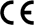 1.7.12.1.7.12.1.7.12.produkta atbilstību apstiprinoša dokumenta kopija;4.5.pretendents var balstīties uz citu personu tehniskajām un profesionālajām iespējām, ja tas ir nepieciešams līguma izpildē, neatkarīgi no savstarpējo attiecību tiesiskā rakstura.1.7.13.1.7.13.1.7.13.Iesniedz informāciju par personu apvienību (noformētu atbilstoši 4.pielikumā pievienotajai veidlapas formai) vaiinformāciju par pretendenta norādīto personu (noformētu atbilstoši 3.pielikumā pievienotajai veidlapas formai). Papildus jāiesniedz personu apvienības dalībnieku vai pretendenta un norādītās personas apliecinājums vai vienošanās par sadarbību līguma izpildē.GPS uzraudzības sistēmas maršruta lapu apstrādeCena
(EUR bez PVN)Cena
(EUR bez PVN)GPS uzraudzības sistēmas savienojuma uzturēšana ar ____________________ (interneta saite), datu bāzes abonēšana, GPRS abonēšana un 10 MB datu pārraide Latvijā) _____ EUR/mēn._____ EUR/mēn.Maršruta lapu apstrāde  _____ EUR/mēn. _____ EUR/mēn.Papildus pakalpojumiCena
(EUR bez PVN)GPS uzraudzības sistēmas SIM kartes uzstādīšana nomas perioda laikā_______ EURGPS uzraudzības sistēmas  SIM kartes noņemšana nomas perioda laikā_______ EURIzbraukuma maksa par meistara pavadīto laiku aizbraucot un atbraucot uz klienta norādīto aprīkošanas vietu________EUR/hVairāku automašīnas autovadītāju noteikšana_______ EUR/mēn.Kopā: ___________  (EUR bez PVN)Nr.p.k.Pakalpojuma apjoms unizvērsts apraksts(ieskaitot pielietotās iekārtas un materiālus)Līguma summa EUR(bez PVN)Pakalpojuma saņēmējsPakalpojuma saņēmējsLīguma termiņš(pasūtījuma izpildes laiks(no… līdz..)Nr.p.k.Pakalpojuma apjoms unizvērsts apraksts(ieskaitot pielietotās iekārtas un materiālus)Līguma summa EUR(bez PVN)Juridiskās personas nosaukumsKontaktpersonas vārds, uzvārds, amats, tālrunis(atsauksmju sniegšanai)Līguma termiņš(pasūtījuma izpildes laiks(no… līdz..)1.2.Pretendenta nosaukumsApgrozījums par 3 (trīs) gadiem(EUR bez PVN)Apgrozījums par 3 (trīs) gadiem(EUR bez PVN)Apgrozījums par 3 (trīs) gadiem(EUR bez PVN)2019.gadā 2020.gadā 2021.gadā Pretendenta nosaukumsReģistrācijas numursJuridiskā adreseAdrese korespondences saņemšanaiKontaktpersonas vārds, uzvārdsTālruņa numursMobilā tālruņa numursElektroniskā pasta adreseOficiālā elektroniskā pasta adreseBankas nosaukumsKodsKonta numursTehniskie parametriMinimālās prasībasIekārtas ir ar preču marķējumu un atbilst saistošo Eiropas Savienības direktīvu un LR Ministru kabineta noteikumu Nr.208 „Iekārtu elektromagnētiskās saderības noteikumi” un Ministru kabineta noteikumu Nr.360 „Radioiekārtu atbilstības novērtēšanas, piedāvāšanas tirgū, uzstādīšanas un lietošanas noteikumi” prasībām.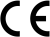 Produkta atbilstību apstiprinošs sertifikāts Iekārtas nominālais barošanas spriegums.10 ÷ 30 V DCStrāvas patēriņš pie izslēgtas aizdedzes.Ne vairāk kā 40 mAIekārtas iekšējā atmiņa, datu uzkrāšanai par nobraukto attālumu, iekārtai atrodoties ārpus GPRS signāla uztveramības zonas.Nodrošina vismaz 3500 ierakstusIekārta fiksē transporta līdzekļa aizdedzes ieslēgšanu un izslēgšanuNodrošinaIekārta nodrošina transporta līdzekļa degvielas līmeņa bākā nolasīšanuNodrošina, ja esošā GPS iekārta tehniski nodrošina šāda pakalpojuma pieejamībuTransporta līdzekļa kustības un atrašanās vietas datu reģistrācijas biežums pie ieslēgtas iekārtas:bez kustībasNe retāk par 1 reizi stundākustībā: braukšanas sākšanas, pārkārtošanās, nogriešanās, apgriešanās braukšanai pretējā virzienā u.tml. gadījumosNe retāk par 1 reizi 30 sekundēs, 5 grādu leņķa maiņas, 500 metriemDarbības temperatūraAtbilstoši Latvijas klimatiskajiem apstākļiemGPS uztvērējsNe mazāk kā 32 kanāluGPS uztvērēja jūtībaNe mazāka kā - 160 dBmIekārtas garantija 2 gadiNodrošinaAnalogā ieeja 0V-30VMinimums 1 ieejaDigitālā ieejaMinimums 1 ieejaIekārtas nodrošina atvērta tipa datu protokolu. Pēc pieprasījuma jāiesniedz iekārtas protokols septiņu dienu laikā.GPS iekārtu skaits (var mainīties atkarībā no nepieciešamības) 452 gab.Digital SystemsDSF103Digital SystemsDSF212Digital SystemsDSF221RuptelaECO333RuptelaECO413TeltonikaFM126TeltonikaFM425TeltonikaFMA1108TeltonikaFMA1202TeltonikaFMB1002TeltonikaFMB1251TeltonikaFMB1301TeltonikaFMB14056TeltonikaFMB900113TeltonikaFMB9106TeltonikaFMB92015TeltonikaFMB110126Kopā:Kopā:413Nr. p/kValsts numursMarkaAtrašanās vieta12341.LJ8462Volkswagen Tiguan Turgeņeva iela 21, Rīga2.LC5672SUBARU Forester Turgeņeva iela 21, Rīga3.MA9241TOYOTA PROACE Turgeņeva iela 21, Rīga4.JN503Volkswagen Tiguan Krustpils iela 24, Rīga5.MM8194Renault Master Krustpils iela 24, Rīga6.JG2604Volkswagen CaddyKrustpils iela 24, Rīga7.T5456LMTraktors Valtra A82 2.Preču iela 30, Daugavpils8.HU8710Renault Midlum2.Preču iela 30, Daugavpils9.HU4479Renault Midlum2.Preču iela 30, Daugavpils10.JE9473Renault Master2.Preču iela 30, Daugavpils11.JZ2340Renault D162.Preču iela 30, Daugavpils12.MA9242TOYOTA PROACE 2.Preču iela 30, Daugavpils13.JB9837Renault Midlum2.Preču iela 30, Daugavpils14.JZ7427Renault TraficKārklu iela 4, Daugavpils15.JE9113Renault MasterLokomotīvju iela 23, Rēzekne16.MC9020TOYOTA PROACEBrīvības iela 103, LiepājaNorādītās personas reģistrācijas numurs, adrese un kontaktpersonaKvalifikācijas prasība, uz kuru pretendents atsaucas (pievienots atbilstību pierādāms sertifikāts, dokuments, pieredze) Norādītās personas resursi, kas būs pretendenta rīcībā kvalifikācijas prasību izpildei Norādītās personas kompetences/ atbildības īss apraksts līguma izpildēPersonu apvienības dalībnieka nosaukums, reģistrācijas numursKompetenču/atbildības sadalījums līguma izpildēApliecinošs dokumentsPersonu apvienības pilnvarotais dalībnieks / personālsabiedrības lietveža nosaukums1. Dalībnieks (nosaukums), reģistrācijas Nr.2. Dalībnieks (nosaukums), reģistrācijas Nr.-/-Pakalpojuma sniedzējs___ „________”juridiskā adrese:  ____________faktiskā adrese: _______________Vienotais reģ. Nr. _________PVN reģ. Nr. _______Norēķinu konts Nr. ________Banka ______________, kods ________ Tālr: ______________e-pasts: ___________Pakalpojuma ņēmējsVAS "Latvijas dzelzceļš"Gogoļa iela 3, Rīga, LV-1547Vienotais reģ.Nr. 40003032065PVN reģ.Nr. LV40003032065Banka: Luminor Bank AS Latvijas filiāleNor.konts: LV17 RIKO 0000 0802 4964 5SWIFT kods: RIKOLV2XTālr: ______________e-pasts: _____________________________________________GPS uzraudzības sistēmas maršruta lapu apstrādeCena (EUR bez PVN)GPS uzraudzības sistēmas savienojuma uzturēšana ar _____________ (interneta saite), datu bāzes abonēšana, GPRS abonēšana un 10 MB datu pārraide Latvijā)EUR/mēn.Maršruta lapu apstrādeEUR/mēn.Papildus pakalpojumiCena (EUR bez PVN)GPS uzraudzības sistēmas SIM kartes uzstādīšana nomas perioda laikāEURGPS uzraudzības sistēmas SIM kartes noņemšana nomas perioda laikāEURIzbraukuma maksa par meistara pavadīto laiku aizbraucot un atbraucot uz klienta norādīto aprīkošanas vietuEUR/hVairāku automašīnas autovadītāju noteikšanaEUR/mēn.Kopā:(EUR bez PVN)